Załącznik nr 2 – Wykaz dostaw 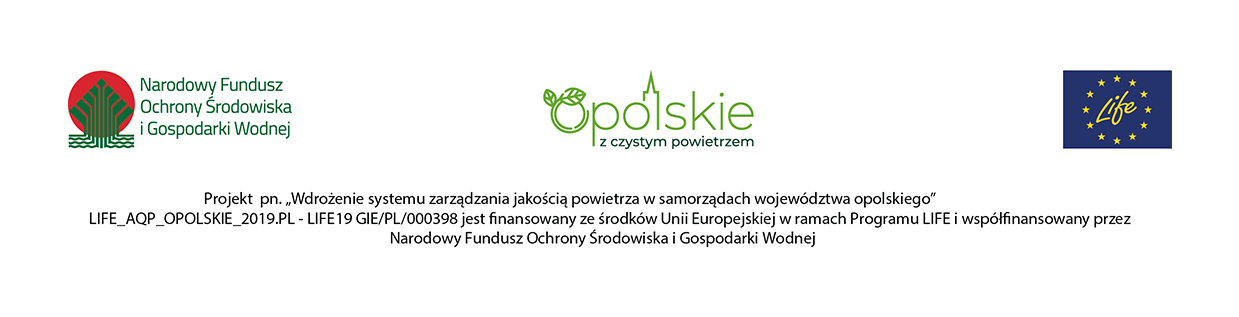 Zamawiający: Województwo Opolskie- Urząd Marszałkowski Województwa Opolskiego ul. Piastowska 14, 45 – 082 Opole oznaczenie sprawy DOA-ZP.272.43.2022Nazwa albo imię  i nazwisko Wykonawcy /Wykonawców, .........................................................................................................w imieniu którego składany jest wykaz: .........................................................................................................Wykaz dostawdotyczy przetargu nieograniczonego pn.:  URZĄDZENIA INFRASTRUKTURY SERWEROWEJ - DEDYKOWANY SERWER DO OBSŁUGI PLATFORMY IT W RAMACH REALIZACJI PROJEKTU LIFE_AQP_Opolskie_2019.PL – LIFE19 GIE/PL/000398Warunek zdolności technicznej tj.:o udzielenie zamówienia mogą ubiegać się Wykonawca, w okresie ostatnich 3 lat przed upływem terminu składania ofert, a jeżeli okres prowadzenia działalności jest krótszy - w tym okresie Wykonawca wykonał (a w przypadku świadczeń okresowych lub ciągłych – wykonuje) należycie, co najmniej: 1 dostawę dysków SSD, o wartości minimum 50 000 zł brutto.Wykaz usług wykonanych, a w przypadku świadczeń powtarzających się lub ciągłych również wykonywanych, w okresie ostatnich 3 lat, a jeżeli okres prowadzenia działalności jest krótszy – w tym okresie, wraz z podaniem ich wartości, przedmiotu, dat wykonania i podmiotów, na rzecz których usługi zostały wykonane lub są wykonywane.Tabela – wykaz dostawW załączeniu dowody (proszę wymienić).1)……………………………………….2)…………………………………………3)………………………………………. - tj. dowody określające, czy ww. usługi zostały wykonane lub są wykonywane należycie, przy czym dowodami, o których mowa, są referencje bądź inne dokumenty sporządzone przez podmiot, na rzecz którego usługi zostały wykonane, a w przypadku świadczeń powtarzających się lub ciągłych są wykonywane, a jeżeli wykonawca z przyczyn niezależnych od niego nie jest w stanie uzyskać tych dokumentów  – oświadczenie wykonawcy; - w przypadku świadczeń powtarzających się lub ciągłych nadal wykonywanych referencje bądź inne dokumenty potwierdzające ich należyte wykonywanie powinny być wystawione w okresie ostatnich 3 miesięcy*niepotrzebne skreślić, uzupełnić dane w miejscach kropekOŚWIADCZAM, ŻE WSZYSTKIE INFORMACJE PODANE POWYŻEJ SĄ AKTUALNE I ZGODNE Z PRAWDĄ ORAZ ZOSTAŁY PRZEDSTAWIONE Z PEŁNĄ ŚWIADOMOŚCIĄ KONSEKWENCJI WPROWADZENIA ZAMAWIAJĄCEGO W BŁĄD PRZY PRZEDSTAWIANIU TYCH INFORMACJI.dokument sporządzany jest w formie elektronicznej i podpisywany kwalifikowanym podpisem elektronicznym osoby uprawnionej do reprezentacji WykonawcyLp.PRZEDMIOTwykonanie co najmniej jednej dostawy dysków SSDWARTOŚĆ co najmniej 50 000,00 zł bruttoDATA WYKONANIA - rozpoczęciew formacie dd/mm/rrr (z ostatnich trzech lat przed upływem terminu składania ofert - wg SWZ)DATA WYKONANIA -zakończenie w formacie dd/mm/rrr (z ostatnich trzech lat przed upływem terminu składania ofert - wg SWZ)PODMIOTY, NA RZECZ KTÓRYCH USŁUGI ZOSTAŁY WYKONANE LUB SĄ WYKONYWANE(nazwa, adres)1.Nazwa przedmiotu zamówieniaDostawa dysków SSD………………………………..(wpisać nazwę zamówienia / lub wskazać przedmiot dostawy (tj. krótki opis zamówienia)………………….złod…………………………do………………………………………………